.前奏： 40 Count Intro  40拍後開始跳第一段Mambo Rocks, Mambo Rock  With ¼ Turn Right, Kick-Ball-Cross.曼波, 右轉1/4曼波, 踢交換交叉1&2Rock forward on right, recover weight back onto left,  close right beside left.   右前曼波(右足前下沉, 左足後回復, 右足併踏)3&4Rock back on left, recover weight forward onto right,  close left beside right.  左後曼波(左足後下沉, 右足前回復, 左足併踏)5&6Rock forward on right, recover weight back  onto left, make a quarter turn right stepping right to right side. 右足前下沉, 左足後回復, 右轉90度右足右踏7&8Kick left forward, step left beside right,  cross right over left. 左足前踢, 左足併踏, 右足於左足前交叉踏(Kick Ball Cross)第二段Rock & Cross, Step  Back, Side Step, Cross, Rock & Cross, ½ Turn Left,Toe Touch.  下沉 & 交叉, 後踏, 側踏, 交叉, 下沉 & 交叉, 左轉1/2, 趾點1&2Rock left to left side, recover weight onto right,  cross left over right.  左足左下沉, 右足回復, 左足於右足前交叉踏3&4Step back on right, step left to left side,  cross right over left. 右足後踏, 左足左踏, 右足於左足前交叉踏5&6Rock left to left side, recover weight onto  right, cross left over right   左足左下沉, 右足回復, 左足於右足前交叉踏7&8Make quarter turn left stepping back on  right, make quarter turn left stepping left to left side, touch right toe  beside left. 左轉90度右足後踏, 左轉90度左足左踏, 右足趾併點RestartWhen Dancing  Wall 3 Only Dance As Far As Here (Facing 3 O’Clock) then Restart. 第三面牆跳至第二段結束(面向3點鐘),  從頭跳起第三段Heel & Toe Switch,  Left Shuffle Forward, Forward Rock, Shuffle ¾ Turn Right. 踵 & 趾互換, 左前交換, 前下沉, 右轉3/4交換1&2Touch right heel forward, close right beside left,  touch left toe beside right.     右足踵前點, 右足併踏, 左足趾併點   3&4Step forward on left, close right beside left, step  forward on left.  左足前踏, 右足併踏, 左足前踏（左Shuffle）5-6Rock forward on right, recover weight onto  left.右足前下沉, 左足回復7&8Make a three-quarter turn right stepping on  right, left right.以轉交換方式右轉270度-右, 左, 右第四段Toe Touches & Side  Step x2, Heel & Toe Swivels, Step Forward, Pivot ¾ Turn Left, Toe Touch趾點 & 側踏二次, 踵 & 趾旋轉, 前踏, 左轉3/4, 趾點1&2Touch left toe beside right, touch left toe just  slightly further away from right, step left to left side. 左足趾併點, 左足趾左點, 左足左踏3&4Touch right toe beside left, touch right toe  just slightly further away from left, step right to right side. 右足趾併點, 右足趾右點, 右足右踏5&6Swivel both heels inwards, swivel both toes  inwards, swivel both heels inwards 旋轉雙足踵往內移，旋轉雙足趾往內移，旋轉雙足踵往內移7&8Step forward on right, pivot a half turn  left, make a further quarter turn left touching right to right side. 右足前踏，左轉180度左足踏，左轉90度右足側踏Mega Mambo (極限曼波) (zh)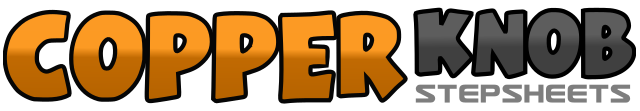 .......拍数:32墙数:4级数:Improver.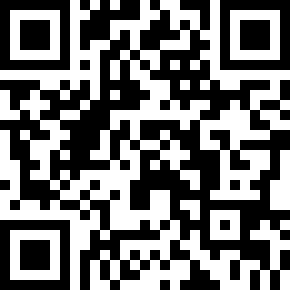 编舞者:Glynn Holt (UK) & Steve Rutter (UK) - 2006年12月Glynn Holt (UK) & Steve Rutter (UK) - 2006年12月Glynn Holt (UK) & Steve Rutter (UK) - 2006年12月Glynn Holt (UK) & Steve Rutter (UK) - 2006年12月Glynn Holt (UK) & Steve Rutter (UK) - 2006年12月.音乐:Mega mambo - Athos & Mancini : (Latin Party Album)Mega mambo - Athos & Mancini : (Latin Party Album)Mega mambo - Athos & Mancini : (Latin Party Album)Mega mambo - Athos & Mancini : (Latin Party Album)Mega mambo - Athos & Mancini : (Latin Party Album)........